سروی رضایت کارکنان مقاله هفت سنگ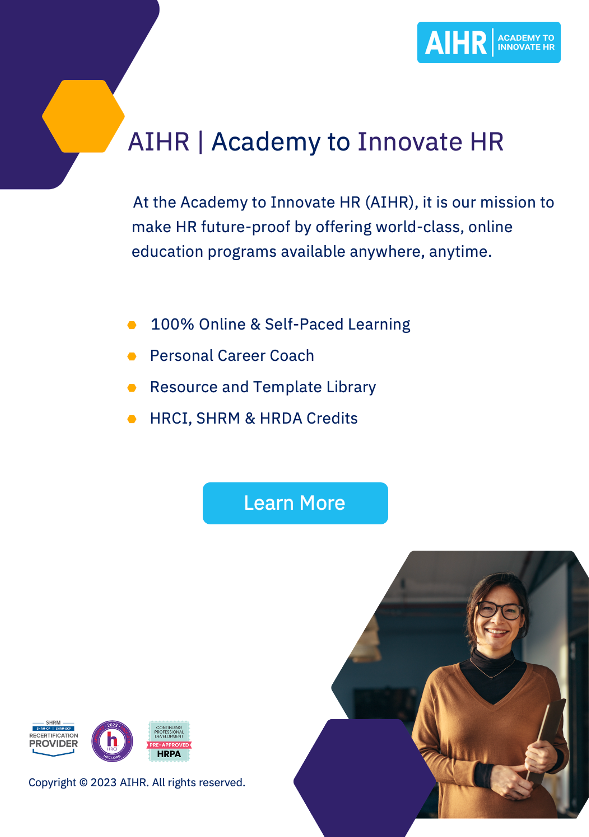 این یک نظرسنجی برای کارمندان (اسم شرکت) است. هدف درک شرایط کاری، انتظارات حرفه ای و رضایت شغلی کلی همه اعضای تیم ما است.بازخورد شما ناشناس است. پر کردن نظرسنجی باید حداکثر 5-10 دقیقه طول بکشد.پاسخ های شما به ما کمک می کند تا زمینه هایی را که نیاز به بهبود دارند شناسایی کنیم و تجربه کاری را برای همه بهبود ببخشیم.چه مدت در شرکت کار می کنید؟چه مدت در شرکت کار می کنید؟چه مدت در شرکت کار می کنید؟چه مدت در شرکت کار می کنید؟چه مدت در شرکت کار می کنید؟< 1 سال1-2 سال2-5 سال6-10 سال10+ ساللطفاً رضایت خود را از جنبه های زیر از تجربه خود به عنوان کارمند در شرکت ما ارزیابی کنید.لطفاً رضایت خود را از جنبه های زیر از تجربه خود به عنوان کارمند در شرکت ما ارزیابی کنید.لطفاً رضایت خود را از جنبه های زیر از تجربه خود به عنوان کارمند در شرکت ما ارزیابی کنید.لطفاً رضایت خود را از جنبه های زیر از تجربه خود به عنوان کارمند در شرکت ما ارزیابی کنید.لطفاً رضایت خود را از جنبه های زیر از تجربه خود به عنوان کارمند در شرکت ما ارزیابی کنید.لطفاً رضایت خود را از جنبه های زیر از تجربه خود به عنوان کارمند در شرکت ما ارزیابی کنید.لطفاً رضایت خود را از جنبه های زیر از تجربه خود به عنوان کارمند در شرکت ما ارزیابی کنید.معیاربه شدت مخالفمناراضیخنثیراضیبه شدت راضیقابل اجرا نیستشغل شما در کلبه رسمیت شناخته شدن و قدردانی از کار شماارتباط با مدیریتدسترسی به ابزارها و منابع برای انجام مؤثر کارتانفرصت هایی برای ارائه بازخورد به سرپرست خودفرصت هایی برای رشد حرفه ای در شرکت ماتعادل کار و زندگیپاداش و مزایاچقدر احتمال دارد که شرکت ما را به عنوان یک مکان خوب برای کار به یک دوست توصیه کنید؟(1 = بسیار بعید، 10 = بسیار محتمل)12345678910چقدر احتمال دارد که شرکت ما را به عنوان یک مکان خوب برای کار به یک دوست توصیه کنید؟(1 = بسیار بعید، 10 = بسیار محتمل)